Sacramento Area 1  Wrestling Championships 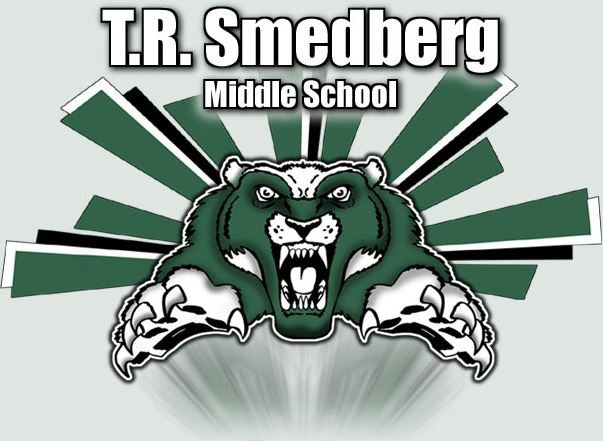 COACHES MEETING: Saturday 8:00 am WRESTLING BEGINS: Saturday 9:00 am RSVP:  	Send roster and seeding info by Wednesday, February 12, 2019 Contact: 	Marc Daniels – dmarcdaniels@hotmail.com - 916-919-7445 WHEN: 	 Saturday, February 15, 2019 WHERE: 	 TR Smedberg Middle School 8239 Kingsbridge Dr., Sacramento, CA 95829 WEIGH-INS: Thursday, February 13, 2019 4:00 pm – 7:00 pm Smedberg Aux Gym *NO SAT. WEIGH INS* FORMAT:  Varsity ONLYVarsity – TOC Weights62,66,70,76,83,89,95,100,103,108,112,116,122,128,135, 142,153,168,185,205,235lbs Top 6 finishers in each weight class advance to Regionals 2/22 at Elk Grove HS.ENTRY FEE: $15 each wrestler; coaches collect and pay on Saturday (Make checks payable to Sheldon High School Wrestling Booster Club or SHSWBC) AWARDS:   Team awards for 1st through 3rd place Medals awarded to the top 3 wrestlers in each weight class 